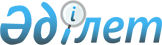 Шығындарды өтеу туралы
					
			Күшін жойған
			
			
		
					Қарағанды облысы Ақтоғай аудандық мәслихатының 2014 жылғы 27 маусымдағы 23 сессиясының № 216 шешімі. Қарағанды облысының Әділет департаментінде 2014 жылғы 11 шілдеде № 2681 болып тіркелді. Күші жойылды - Қарағанды облысы Ақтоғай аудандық мәслихатының 2024 жылғы 24 қаңтардағы № 121
      Ескерту. Күші жойылды - Қарағанды облысы Ақтоғай аудандық мәслихатының 24.01.2024 № 121 (оның алғашқы ресми жарияланған күнінен кейін күнтізбелік он күн өткен соң қолданысқа енгізіледі) шешімімен.
      Қазақстан Республикасының 2005 жылғы 13 сәуірдегі "Қазақстан Республикасында мүгедектерді әлеуметтік қорғау туралы", 2002 жылғы 11 шілдедегі "Кемтар балаларды әлеуметтік және медициналық-педагогикалық түзеу арқылы қолдау туралы", 2001 жылғы 23 қаңтардағы "Қазақстан Республикасындағы жергілікті мемлекеттік басқару және өзін-өзі басқару туралы" Заңдарына сәйкес аудандық мәслихат ШЕШІМ ЕТТІ:
      1. Мүгедектер қатарындағы кемтар балаларды жеке оқыту жоспары бойынша үйде оқытуға жұмсаған шығындар әр мүгедек балаға тоқсан сайын төрт айлық есептік көрсеткіш мөлшерінде өтелсін.
      2. Келесі тәртіп айқындалсын:
      1) үйде оқытылатын мүгедек балаларға шығындарды өтеу (толықтай мемлекет қамтамасыз ететін мүгедек балалар және оларға қатысты ата-анасының ата-ана құқығынан айырылған мүгедек балалардан басқа) ата-анасының біреуіне және мүгедек баланың басқа заңды өкілдеріне отбасы кірісіне тәуелсіз беріледі;
      2) шығындарды өтеу өтініш білдірген айдан бастап "Қарағанды облысының білім басқармасы" мемлекеттік мекемесінің жанындағы ведомствоаралық психологиялық-медициналық-педагогикалық кеңестің қорытындысында белгіленген мерзім аяқталғанға дейін беріледі;
      3) шығындарды өтеу қаржыландырудың түсуіне байланысты өткен айға жүргізіледі. Шығындарды өтеуді тоқтатуға әкеп соққан жағдайлар бар болғанда (мүгедек баланың 18 жасқа толуы, мүгедек баланың қайтыс болуы, мүгедектікті алып тастау), төлемдер сәйкес жағдайлар туындағаннан кейінгі айдан бастап тоқтатылады.
      3. Осы шешiм оның алғашқы ресми жарияланған күнінен кейiн күнтiзбелiк он күн өткен соң қолданысқа енгiзiледi.
      27 маусым 2014 жыл
					© 2012. Қазақстан Республикасы Әділет министрлігінің «Қазақстан Республикасының Заңнама және құқықтық ақпарат институты» ШЖҚ РМК
				
Сессия төрағасы
А. Мукенов
Аудандық мәслихаттың хатшысы
М. Оңғарқұлов
КЕЛІСІЛДІ:
"Ақтоғай ауданының жұмыспен қамту
және әлеуметтік бағдарламалар
бөлімі" мемлекеттік мекемесінің
басшысы
Т. Жармағанбетов